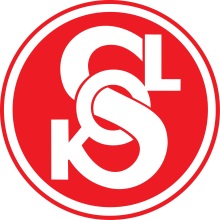 Příjmení, jméno:      Datum narození:      	                                   Rodné číslo:      Adresa bydliště:                                                            Státní příslušnost:      Kontakt na rodiče :  telefon                          e-mail      Přihlašuji se do oddílu:      SOUHLAS RODIČŮZavazuji se, že můj syn (dcera) bude řádně plnit povinnosti člena Tělocvičné jednoty Sokol, dodržovat Stanovy ČOS a absolvuje případné pravidelné zdravotní prohlídky umožňující vykonávat sportovní činnost. Souhlasím s tím, aby pro potřeby spolkové evidence a výkaznictví ČOS a jejich organizačních jednotek, příslušného sportovního svazu a příslušných orgánů státní správy a samosprávy jim byla poskytnuta osobní data mého syna (dcery), uvedená na této přihlášce. Prohlašuji, že jsem se seznámil/a s textem „Informace o zpracování osobních údajů a souhlas se zpracováním osobních údajů“, obsahu rozumím a souhlasím s ním. To stvrzuji podpisem této přihlášky.Datum:      		Podpis rodiče(ů): ……………………………………....